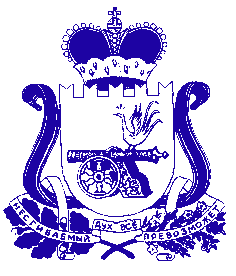 АДМИНИСТРАЦИЯ ТУПИКОВСКОГО СЕЛЬСКОГО ПОСЕЛЕНИЯ ХОЛМ-ЖИРКОВСКОГО РАЙОНА СМОЛЕНСКОЙ ОБЛАСТИПОСТАНОВЛЕНИЕот 12 июля  2023 года                           №  54                                                              В соответствии с Федеральным законом от 27.07.2010 № 210-ФЗ «Об организации предоставления государственных и муниципальных услуг», на основании Федерального закона от 06.10.2003 N 131-ФЗ "Об общих принципах организации местного самоуправления в Российской Федерации",   Администрация Тупиковского сельского поселения Холм-Жирковского района Смоленской областиПОСТАНОВЛЯЕТ:1. Внести изменения в постановление Администрации Тупиковского сельского поселения Холм-Жирковского района Смоленской области от 27.01.2022г. № 7 «Об утверждении Перечня массовых социально значимых муниципальных услуг, предоставляемых на территории Тупиковского сельского поселения Холм-Жирковского района Смоленской области, подлежащих переводу в электронный формат»  изложив приложение № 1 в новой редакции.2. Контроль за исполнением настоящего постановления возложить на главного специалиста Администрации Тупиковского сельского поселения Холм-Жирковского района Смоленской области  Кудрявцеву Н.А.3. Настоящее распоряжение вступает в силу после дня подписания.Глава муниципального образованияТупиковского сельского поселенияХолм-Жирковского районаСмоленской области                                                                              М.В. КозелПриложениек постановлению АдминистрацииТупиковского сельского поселенияХолм-Жирковского районаСмоленской областиот 27.01.2022г.  № 7(в редакции от 09.03.2022г. № 10, от 06.09.2022г. № 48, от 06.04.2023г. № 12от 12.04.2023г. № 32, от 25.04.2023г. № 36от 12.07.2023г. № 54)Перечень массовых социально значимых муниципальных услуг, предоставляемых на территории Тупиковского сельского поселения Холм-Жирковского района Смоленской области, подлежащих переводу в электронный форматО внесении изменений в постановление Администрации Тупиковского сельского поселения Холм-Жирковского района Смоленской области от 27.01.2022г. № 7 «Об утверждении Перечня массовых социально значимых муниципальных услуг, предоставляемых на территорииТупиковского сельского поселения Холм-Жирковского района Смоленской области, подлежащих переводу в электронный формат»№ п/пНаименование муниципальной услугиОрганизация, ответственная за предоставление муниципальной услуги1Предоставление жилого помещения по договору социального найма или в собственность бесплатноАдминистрации Тупиковского сельского поселения Холм-Жирковского района Смоленской области2Присвоение адреса объекту адресации, изменение и аннулирование такого адресаАдминистрации Тупиковского сельского поселения Холм-Жирковского района Смоленской области3Предоставление информации об объектах учета, содержащейся в реестре имущества субъекта Российской Федерации, об объектах учета из реестра муниципального имуществаАдминистрации Тупиковского сельского поселения Холм-Жирковского района Смоленской области4Передача в собственность граждан занимаемых ими жилых помещений жилищного фонда (приватизация жилищного фонда)Администрации Тупиковского сельского поселения Холм-Жирковского района Смоленской области5Предоставление информации о времени и месте театральных представлений, филармонических и эстрадных концертов и гастрольных мероприятий  театров и филармоний, киносеансов, анонсы данных мероприятийАдминистрации Тупиковского сельского поселения Холм-Жирковского района Смоленской области6Предоставление информации о порядке предоставления жилищно-коммунальных услуг населениюАдминистрации Тупиковского сельского поселения Холм-Жирковского района Смоленской области7Выдача разрешения на использование земель или земельного участка, которые находятся в государственной или муниципальной собственности, без предоставления земельных участков и установления публичного сервитутаАдминистрации Тупиковского сельского поселения Холм-Жирковского района Смоленской области8Перераспределение земель и (или) земельных участков, находящихся в государственной или муниципальной собственности, и земельных участков, находящихся в частной собственностиАдминистрации Тупиковского сельского поселения Холм-Жирковского района Смоленской области9Предварительное согласование предоставления земельного участкаАдминистрации Тупиковского сельского поселения Холм-Жирковского района Смоленской области10Предоставление в собственность, аренду, постоянное (бессрочное) пользование, безвозмездное пользование земельного участка, находящегося в государственной или муниципальной собственности, без проведения торговАдминистрации Тупиковского сельского поселения Холм-Жирковского района Смоленской области11Предоставление земельного участка, находящегося в государственной или муниципальной собственности, гражданину или юридическому лицу в собственность бесплатноАдминистрации Тупиковского сельского поселения Холм-Жирковского района Смоленской области12Предоставление земельных участков государственной или муниципальной собственности, на торгахАдминистрации Тупиковского сельского поселения Холм-Жирковского района Смоленской области13Установление сервитута (публичного сервитута) в отношении земельного участка, находящегося в государственной или муниципальной собственностиАдминистрации Тупиковского сельского поселения Холм-Жирковского района Смоленской области14Утверждение схемы расположения земельного участка или земельных участков на кадастровом плане территории Администрации Тупиковского сельского поселения Холм-Жирковского района Смоленской области15Принятие на учет граждан в качестве нуждающихся в жилых помещенияхАдминистрации Тупиковского сельского поселения Холм-Жирковского района Смоленской области